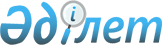 О внесении изменения и дополнений в совместный приказ исполняющего обязанности Председателя Агентства Республики Казахстан по регулированию естественных монополий от 18 августа 2006 года N 208-ОД и Министра транспорта и коммуникаций Республики Казахстан от 21 августа 2006 года N 212 "Об утверждении перечня видов деятельности, технологически связанных с регулируемыми услугами (товарами, работами) магистральной железнодорожной сети"
					
			Утративший силу
			
			
		
					Совместный приказ Председателя Агентства Республики Казахстан по регулированию естественных монополий от 28 ноября 2007 года N 302-ОД и Министра транспорта и коммуникаций Республики Казахстан от 17 ноября 2007 года N 240. Зарегистрирован в Министерстве юстиции Республики Казахстан 14 декабря 2007 года N 5039. Утратил силу совместным приказом Министра национальной экономики Республики Казахстан от 6 апреля 2020 года № 25 и и.о. Министра индустрии и инфраструктурного развития Республики Казахстан от 13 апреля 2020 года № 199.
      Сноска. Утратил силу совместным приказом Министра национальной экономики РК от 06.04.2020 № 25 и и.о. Министра индустрии и инфраструктурного развития РК от 13.04.2020 № 199 (вводится в действие по истечении десяти календарных дней после дня его первого официального опубликования).
      В соответствии с пунктом 1-1 статьи 18-1 Закона Республики Казахстан "О естественных монополиях", ПРИКАЗЫВАЕМ:
      1. Внести в совместный приказ исполняющего обязанности Председателя Агентства Республики Казахстан по регулированию естественных монополий от 18 августа 2006 года  N 208-ОД и Министра транспорта и коммуникаций Республики Казахстан от 21 августа 2006 года  N 212 "Об утверждении перечня видов деятельности, технологически связанных с регулируемыми услугами (товарами, работами) магистральной железнодорожной сети" (зарегистрированный в Реестре государственной регистрации нормативных правовых актов за  N 4373, опубликованный 15 сентября 2006 года в "Юридической газете" N 166 (1146) и 7 октября 2006 года в "Официальной газете" N 41 (303) следующие изменение и дополнения: 
      в перечне видов деятельности, технологически связанных с регулируемыми услугами (товарами, работами) магистральной железнодорожной сети, утвержденном указанным приказом: 
      пункт 1 исключить; 
      дополнить пунктами 3, 4, 5, 6, 7, 8, 9, 10, 11, 12, 13, 14 следующего содержания: 
      "3. Оказание услуг по сварке длинномерных рельсовых плетей. 
      4. Оказание услуг по монтажу, ремонту и обслуживанию локомотивных радиостанций, приборов безопасности автоматической локомотивной сигнализации непрерывного типа и устройств контроля бдительности машиниста. 
      5. Оказание услуг по проверке участков железнодорожных путей диагностической техникой. 
      6. Оказание услуг пожарной, восстановительной техники, в том числе крана. 
      7. Информационные услуги с использованием автоматизированных систем управления на железнодорожном транспорте, не относящиеся к основной деятельности. 
      8. Доступ к базам данных автоматизированных систем управления на железнодорожном транспорте. 
      9. Ответственное хранение товарно-материальных ценностей для нужд оператора магистральной железнодорожной сети от поставщиков. 
      10. Предоставление услуг путевой техники (специального подвижного состава). 
      11. Услуги телефонной и телеграфной связи. 
      12. Предоставление в пользование каналов связи. 
      13. Техническое обслуживание и ремонт устройств сигнализации, централизации, блокировки. 
      14. Ремонт, техническое обслуживание средств вычислительной техники и сопровождение программного обеспечения.". 
      2. Департаменту по регулированию в сфере железнодорожного транспорта, гражданской авиации и портов Агентства Республики Казахстан по регулированию естественных монополий (Ибраева Г.К.) обеспечить в установленном законодательством порядке государственную регистрацию настоящего приказа в Министерстве юстиции Республики Казахстан. 
      3. Департаменту административной работы Агентства Республики Казахстан по регулированию естественных монополий (Есиркепов Е.О.) после государственной регистрации настоящего приказа в Министерстве юстиции Республики Казахстан: 
      1) обеспечить в установленном законодательством порядке его официальное опубликование в средствах массовой информации; 
      2) довести его до сведения структурных подразделений и территориальных органов Агентства Республики Казахстан по регулированию естественных монополий и акционерного общества "Национальная компания "Қазақстан темір жолы". 
      4. Контроль за исполнением настоящего приказа возложить на заместителя Председателя Агентства Республики Казахстан по регулированию естественных монополий Алдабергенова Н.Ш. и курирующего вице-министра транспорта и коммуникаций Республики Казахстан. 
      5. Настоящий приказ вводится в действие по истечении десяти календарных дней после дня его первого официального опубликования. 
					© 2012. РГП на ПХВ «Институт законодательства и правовой информации Республики Казахстан» Министерства юстиции Республики Казахстан
				
Председатель Агентства
Министр транспорта и
Республики Казахстан
коммуникаций Республики
по регулированию
Казахстан
естественных монополий 